New Hope Lutheran ChurchDr.  Emory L. Johnson, Pastor: 715-635-2972685 W. State Rd. 70, PO Box 7 ~ Grantsburg, WI  54840Church Office 715-463-5700www.NewHopeLutheranChurch.orgwww.fackbook.com/grantsburgnewhopelutheranchurch/3rd Sunday after Pentecost	  June 21, 2020                                              Father’s DayThe Prelude           Welcome and AnnouncementsPastor:  Let us open our Worship Service this morning in the Name of the Father and of the Son and of the Holy Spirit.  And all God’s children said: “AMEN.   PRAISE THE LORD!”  (Psalm 106:48)Opening Hymn.. video …. College Church Hallelujah Chorus             ……………………… .… College Church, Wheaton IL..Pastor: Let us take a few moments to silently talk to God from our heartsPastor:  Almighty God our Maker and RedeemerWe confess unto you that we are by nature sinful and unclean and that we have sinned against you in thought, word and deed, by what we have done and by what we have left undone.  Therefore we come to you in the Name of our Risen Lord and Savior, Jesus Christ, trusting in Your mercy, and asking Your forgiveness. Pastor:  If we confess our sins, He is faithful and righteous to forgive us our sins and to cleanse us from all unrighteousness. (1 John 1:9)    If you confess with your mouth Jesus as Lord, and believe in your heart that God raised Him from the dead, you will be saved; for with the heart a person believes, resulting in righteousness, and with the mouth he confesses, resulting in salvation.  (Romans 10: 8-10)The Apostles’ Creed (from Luther’s Small Catechism, Ambassador Publications, 2007)Congregation:   Lord Jesus, I believe in You.   Amen. I believe in God, the Father Almighty, Maker of heaven and earth:  And in Jesus Christ, His only Son, our Lord; Who was conceived by the Holy Spirit, Born of the Virgin Mary, Suffered under Pontius Pilate, Was Crucified, dead and buried; He descended into hell; The third day He rose again from the dead; He ascended into heaven, And is seated on the right hand of God the Father Almighty; From where He shall come to judge the living and the dead. I believe in the Holy Spirit; the Holy Christian Church, The Communion of Saints; The Forgiveness of sins; The Resurrection of the body;  And the Life everlasting.   AmenHymn of Praise….(CH#191) and on screen… “Father I Adore You”The Prayers of the Church Congregational Response:  The Lord’s PrayerOur Father in heaven,Hallowed be Thy Name,Thy kingdom come,Thy Will be done, on earth as it is in Heaven.Give us this day our daily bread.And forgive us our trespasses,As we forgive those who trespass against us; And lead us not into temptation,But deliver us from evil.For Thine is the Kingdom,And the Power, and the Glory,Forever and ever.  Amen.First Lesson….….(on screen)………………….….  Deuteronomy 11:18-21Second Lesson … (on screeen) .........….…………..……..…Proverbs 22:16Holy Gospel.....…(on screeen)..…………………………… Luke 11:9-13Glory be to the Father, and to the Son and to the Holy Ghost;As it was in the beginning, is now and ever shall be,world without end.   AmenPulpit Hymn: 1st Service: (CH #791) ……”Children of the Heavenly Father”									2nd Service: Video: ……..…..“Father God’s Message to You”
Message.. ……………………………………”Fathers-Earthly& Heavenly”Closing Hymn.. 1st Service  (CH #404)  & on screen..“Faith of our Fathers”                                                2nd  Service  Video: “A Love Without End”Closing PrayerBenediction (Numbers 6:24-26)Pastor:  Go in Peace and Serve the Lord. Congregation:  Thanks be to God. PostludeThank You to Patzy Wenthe for reading the Scripture lessons. Thank You to Terry Swenson who edited and broadcasted all of our Sunday Worship Services for the past 3 months, while we were “Safer at Home” Terry you were a blessing to us all. And Thank You, Bob Rombach for your help keeping up in the Word with your interviews.Thank You All. For continuing to give your tithes and offerings during this time when the church building was shut down.Happy Father’s Day – A Father’s Day New Hope Pen is given to everyone. Men, Women, Young and Older. Please Take One.We are so blessed to have worshiped together today. We pray God’s blessings upon our members, friends, families and visitors. Visitors are invited to join us for fellowship and coffee following the service.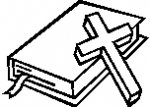 